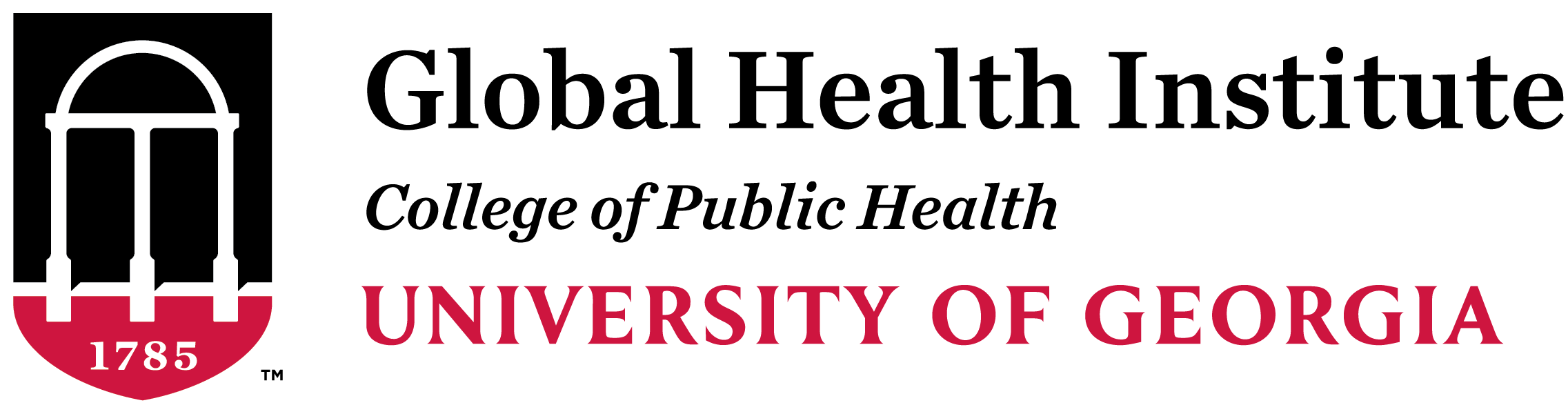   Global Health Student Intern Midterm Evaluation
Student/Intern Name:__________________________________________________________________________
Site Name/Address:  __________________________________________________________________________Site Supervisor Name and Title: _________________________________________________________________    The rating by the site supervisor is very valuable to the student.  It provides objective evaluation of the student’s ability, characteristics and growth.  Please rate your student intern by checking the appropriate box(es) that best reflects your opinion for each of the following categories. A space for specific comments is provided. Please also provide an overall rating of the student’s performance for each category. Key: 1 = Poor; 2 = Needs Improvement; 3 = Average; 4=Satisfactory; 5 = ExcellentAttitude Towards Work(mark all that apply)□  Enthusiastically accepts tasks□  Genuine interest in assigned tasks□  Indifferent (neutral) to tasks□  Complains about workload	□  Shuns assigned tasks□  Not observedTypical Quality of Work□  Excellent quality work□  Good quality work□  Average quality work□  Less than average quality work□  Almost all work is unacceptable□  Not observedDependability□  Is reliable in following instructions with little or no supervision□  Meets obligations with some supervision	□  Requires careful supervision  (average) □  Is unreliable even under close supervision	□  Not observedOverall Rating of the Student’s Work Attitude:□ 1     □ 2     □ 3     □ 4     □ 5Comments:Overall Rating of the Student’s Quality of work:□ 1     □ 2     □ 3     □ 4     □ 5Comments for Student’s Quality of Work:Overall Rating of the Student’s Dependability:□ 1     □ 2     □ 3     □ 4     □ 5Comments of the Student’s Dependability:Attendance and Punctuality(mark all that apply)□  Never late □  Leaves at the appropriate time□  Very seldom late or absent□  Takes lunches/breaks longer than expected□  Several times late or absent□  Attendance/punctuality was a problem□  Not observedWork Initiative(mark all that apply)□  Knows when to ask for help□  Shows creative thinking when given projects□  Does more than assigned work □  Works mostly without supervision□  Needs greater than expected supervision□  Does average amount of work□  Sometimes tries to avoid work□  Low productivity□  Unreliable final products□  Not observedProfessionalism (mark all that apply)□  Dresses appropriately□   Actively develops professional relationships with      Co-workers and partners as appropriate□  Listens attentively□  Speaks clearly and distinctly□  Uses proper style, form and grammar in communication (verbal and written) □  A good team player□  Well-accepted by group□  Tactful□  Courteous and tactful to others□  Dresses in inappropriate clothing□  Ignores directives (does not listen)□  Rude to coworkers, supervisors□  Sometimes uncooperative□  Intentionally isolated, avoids others□  Is unfriendly, rude, or hard to get along with□  Not observedOVERALL PERFORMANCE  	□  Outstanding			□  Very good□  Average □  Poor	□  Marginal□  Not observedOverall Rating of the Student’s Work Attendance and Punctuality:□ 1     □ 2     □ 3     □ 4     □ 5Comments:Overall Rating of the Student’s Work Initiative□ 1     □ 2     □ 3     □ 4     □ 5Comments:Overall Rating of the Student’s Professionalism:□ 1     □ 2     □ 3     □ 4     □ 5Comments:Comments:What were the Student’s strongest work-related Qualities?What has the student accomplished for the program?Which projects have been a challenge for the student? Why?Has the student demonstrated any specific performance improvement?  Please describe:Additional Comments (attach extra page if needed):Site Supervisor:  __________________________________________		 Date:  _______________Student Signature:  ________________________________________ 		Date:  ________________